Junior Membership Application 2017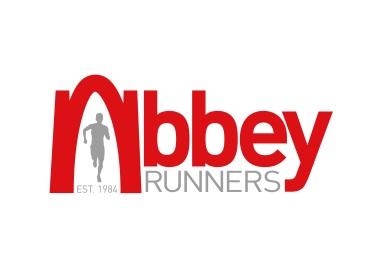 Please complete and return by email to: Lynn Taylor, Membership Secretary, (lynn@racebest.com).  Please make your payment by bank transfer with reference “NEW2017 + your initials”: If payment by cheque is preferred, make it payable to “Abbey Runners” and send to: 
Jim Whittaker, Treasurer – Abbey Runners, Flat 1, Wendover Court, Long Causeway, Leeds  LS16 8ETJunior membership categories (5-16 years)JUNIOR DETAILS First nameLast nameDate of birth				(dd/mm/yyyy)GenderMale/Female 			(delete as appropriate)Race vest sizeSmall/Medium/Large		(delete as appropriate)CONTACT DETAILS Of PARENT/GUARDIANCONTACT DETAILS Of PARENT/GUARDIANParent/guardian first nameParent/guardian last nameAddressAddressCityPostcodeEmailMobile phoneOther phone (optional)work/home/other (delete as appropriate)MEMBERSHIP See over for details on membership typesRegistrationCompetitive / Non-competitive  (delete as appropriate)Fee paid £Date of applicationBank:BarclaysSort code:20-48-42Account name:Abbey RunnersAccount no:93372464CategoryTypeIncludesFeesJUNIORCompetitiveEA registrationRace vest/t-shirt on joining All club social activitiesAccess to Holt Park Active facilities£15JUNIORNon-competitiveRace vest/t-shirt on joining All club social activitiesAccess to Holt Park Active facilities£5 
(without EA registration)OFFICE USE ONLY Fee paidYes/No  (delete as appropriate)Amount£EA registration no.